РОССИЙСКАЯ ФЕДЕРАЦИЯКОСТРОМСКАЯ ОБЛАСТЬГАЛИЧСКИЙ МУНИЦИПАЛЬНЫЙ РАЙОН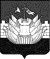 СОВЕТ ДЕПУТАТОВДМИТРИЕВСКОГО СЕЛЬСКОГО ПОСЕЛЕНИЯР Е Ш Е Н И Еот « 23 » декабря 2019 года  № 224Об установлении размера стоимости движимого имущества, подлежащего учету в реестре муниципального имущества Дмитриевского сельского поселения Галичского муниципального района Костромской области В соответствии с частью 5 статьи 51 Федерального закона от 06.10.2003 № 131-ФЗ «Об общих принципах организации местного самоуправления в Российской Федерации», пунктом 2 Порядка ведения органами местного самоуправления реестров муниципального имущества, утвержденного приказом Министерства экономического развития Российской Федерации от 30.08.2011 № 424, руководствуясь Уставом муниципального образования Дмитриевское сельское поселение Галичского муниципального района Костромской области, Совет Депутатов Дмитриевского сельского поселения  муниципального района Костромской области РЕШИЛ:1. Установить, что включению в реестр муниципального имущества Дмитриевского сельского поселения Галичского муниципального района Костромской области подлежит движимое имущество, находящееся в собственности Дмитриевского сельского поселения Галичского муниципального района Костромской области, стоимость которого превышает 10000(Десять тысяч) рублей.2. Установить, что находящиеся в собственности Дмитриевского сельского поселения Галичского муниципального района Костромской области доли (вклады) в уставном (складочном) капитале хозяйственного общества или товарищества подлежат включению в реестр муниципального имущества Дмитриевского сельского поселения Галичского муниципального района Костромской области, независимо от их стоимости.3. Настоящее решение вступает в силу со дня официального опубликования (обнародования).Глава сельского поселения                                                      А.В.Тютин